Pré-inscription obligatoires avant le mardi 11 décembre 2018Contact Marie DONDEY : 06 93 81 55 53 / marie.dondey0@gmail.com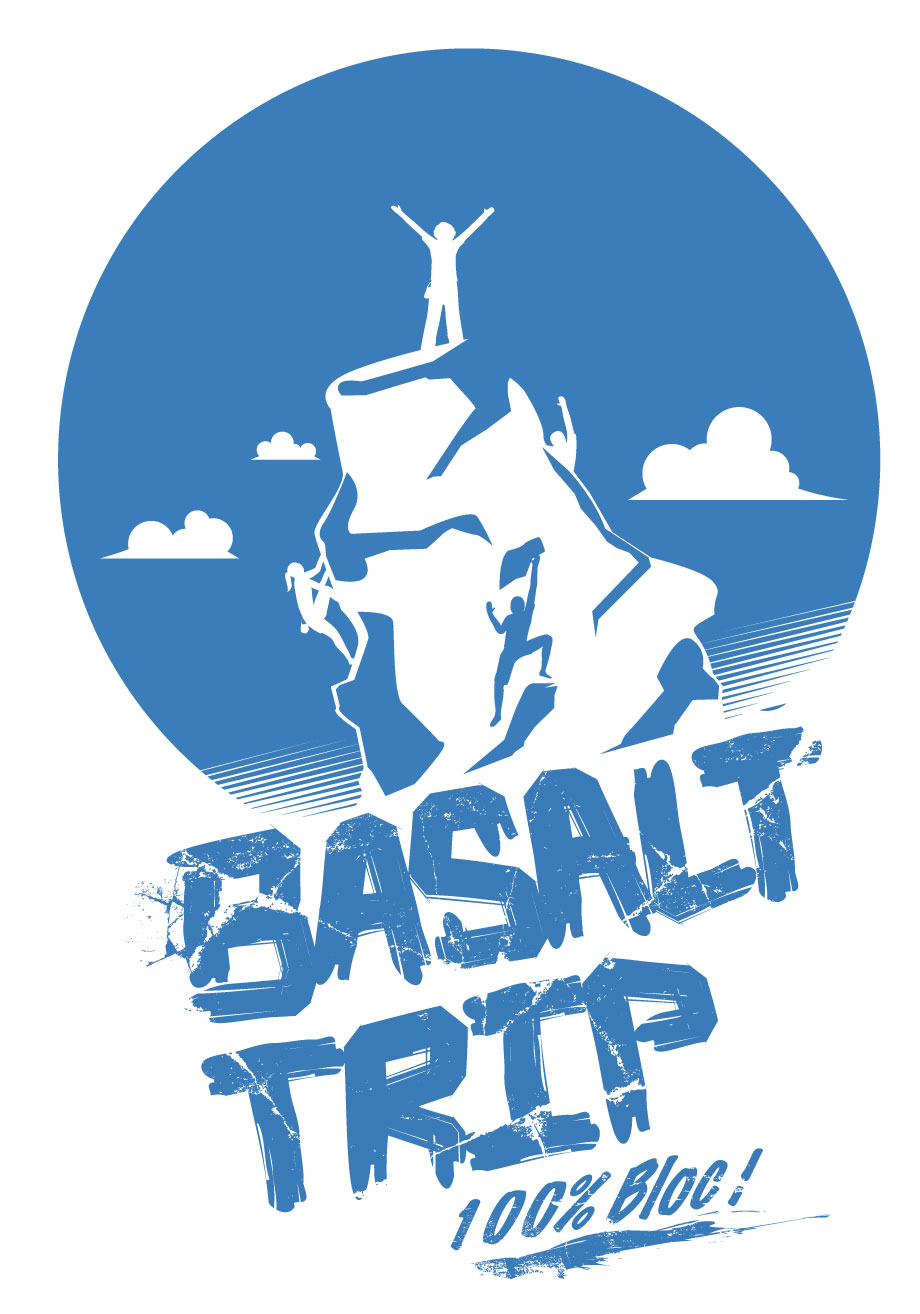 Tarifs : Cagnotte participative (bénéfices reversés à l’entretien des sites naturels) Le coût de la licence journalière s’élève à 6 euros. La Ligue FFME prendra la moitié en charge, soit 3 euros (à régler le jour même). Inscriptions : Challenge des Petits Lutins (9h – 11h30)  Niveaux de cotations pour l’activité «  Challenge des petits Lutins »  Inscriptions : Initiation pour les petits et les grands (9h – 11h30) Inscriptions : Session amicale de Noël (15h – 18h)Niveaux 1234Catégories Pieds tendresPierre qui RouleAge de pierreHard Roc Couleur de Circuit Jaune – OrangeOrange – Bleu Bleu – RougeRouge – Noir Cotations 2 et 3 4 et 5C max6B max 7A+ max Nom de l'équipe Nom et prénom des participants Club Date de naissanceN° Licence FFMENiveauCoach référent Nom et prénomDate de naissanceN° Licence FFME ou Licence journalièreNom et prénomDate de naissanceN° Licence FFME ou Licence journalière